ZESTAWIENIE MATERIAŁÓW REKLAMOWYCH DLA MUZEUM WSI MAZOWIECKIEJ W SIERPCU Ul. Narutowicza 64, 09-200 SierpcOpis przedmiotu zamówienia:przedmiotem zamówienia jest wykonanie i dostawa materiałów reklamowych z nadrukiem: Torba z juty i bawełny z nadrukiem - 500 szt.Opis torby: 100% juta, laminowana (boki, uchwyty, podstawa)100% bawełna - canvas (przód i tył)uchwyty zszyte z podwójnego materiału, dł. około 40 cm ( +/- 5%)uchwyty usztywnione od środka, w całej długości, Pojemność: 14 litrów (+/-5%), Wymiary: 30 x 30 x 19 cm (+/-5%), Obszar do dekoracji na bawełnianej części torby: 24 x 22 cm (+/-5%), Technika nadruku na bawełnianej części torby: DTF NADRUK CYFROWY FULLCOLOR Rodzaj nadrukowanych elementów: grafika budynku ratusza – kolor czarnyLogo Muzeum – kolorowe logo + czarny napis Mazowsze serce Polski – kolor czerwony + czarny napis.Logotypy związane z realizacją projektu: kolorowe (fundusze europejskie, flaga polski, Mazowsze serce Polski, Unia Europejska)UWAGA:Wykonawca wykona wizualizację torby wraz z nadrukiem w celu zatwierdzenia projektu przez Zamawiającego. Wszystkie logotypy zostaną przesłanie razem ze zleceniem.PRZYKŁADOWY WYGLĄD TORBY: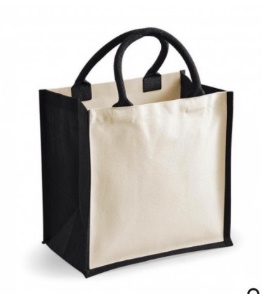 Notes A5 - 500 szt.Opis: Notes A5 z twardą płócienną okładką, zakładką materiałową, elastycznym zamknięciem na gumkę, pętelką na długopis i 192 stronami ( +/- 10 str.), strony w kratkę ( 80g/m). Rogi notesu zaokrąglone. Wymiary produktu: 14,2 x 1,5 x 21,2 cm (+-5%).Rodzaj nadrukowanych elementów na okładce: grafika budynku ratusza –– kolor czarnyLogo Muzeum – kolorowe logo + czarny napisMazowsze serce Polski – kolor czerwony + czarny napisLogotypy związane z realizacją projektu: kolorowe (fundusze europejskie, flaga polski, Mazowsze serce Polski, Unia Europejska)Technika nadruku: DTF NADRUK CYFROWY FULLCOLOR ILOŚĆ KOLORÓW NADRUKU:  Notes zapakowany w tekturową osłonkę.PRZYKŁADOWY WYGLĄD NOTESY: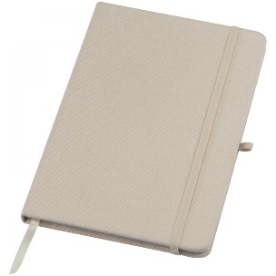 Długopis - 500 szt.Korpus długopisu wykonany z naturalnego bambusa, a klip i końcówki z tworzywa wykonanego w 50% z naturalnej słomy. Klip w kształcie liścia. Długopis automatyczny. Wkład typu X20 w kolorze niebieskim.Kolor długopisu naturalny, beżowy, klip w kolorze czarnym.Wymiary produktu: 146mm x śr. 12 mm ( +/-5%)
Wymiary nadruku: 85 x 7 mm (+/-5%)Metoda nadruku tampodruk ( jeden kolor)Rodzaj nadrukowanych elementów: Logo Muzeum –kolor czarnyMazowsze serce Polski – kolor czarny PRZYKŁADOWY WYGLĄD DŁUGOPISU: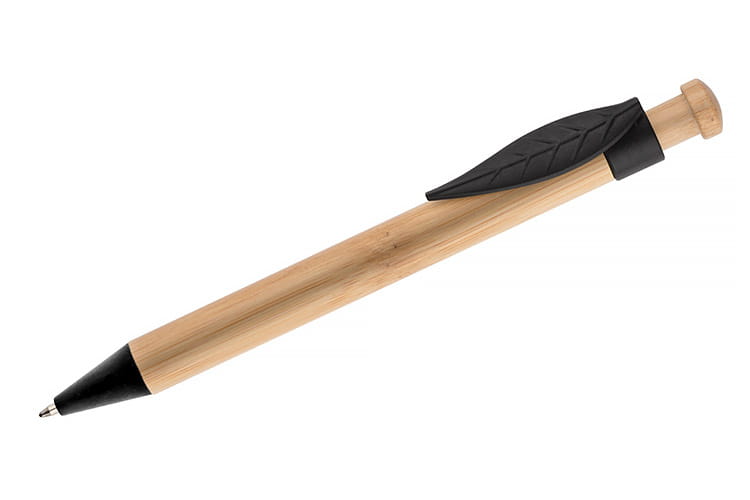 Termin składania ofert upływa 23.09.2022 r. o godzinie 12.00Nie dopuszcza się składania ofert częściowych na poszczególne materiały reklamowe.Zaproponowana przez Wykonawcę cena powinna uwzględniać wymienione materiały reklamowe, znakowanie ich oraz dostawą do siedziby Zamawiającego: Muzeum Wsi Mazowieckiej w Sierpcu, ul. Narutowicza 64, 09-200 Sierpc.Zamawiający informuje, że wszelkie logotypy, grafiki do przygotowania wizualizacji będą przesłane po wybraniu Wykonawcy. Wybrany Wykonawca przygotuje wizualizacje materiałów reklamowych w celu akceptacji przez Zamawiającego. Następnie Wykonawca na podstawie zaakceptowanej wizualizacji przygotuje prototyp każdego materiału promocyjnego (torba, notes, długopis) z naniesioną grafiką i logotypami (torba, notes) oraz naniesionymi logotypami (długopis) celem ostatecznej akceptacji materiałów reklamowych.Zamawiający zastrzega sobie prawo do wprowadzenia zmian w przedstawionej wizualizacji i prototypie oraz rezygnacji, z niektórych logotypów jeśli jakość grafik wektorowych nie będzie wystarczająco estetyczna lub czytelna.Dostarczenie materiałów reklamowych z nadrukiem do siedziby Zamawiającego do 24 października 2022 r. Zamawiający zastrzega sobie prawo do modyfikacji zamówienia, unieważnienia postępowania oraz nie dokonania wyboru żadnej oferty, jak również do przesunięcia terminu składania ofert bez podania przyczyny. Wykonawcom nie przysługują z tego tytułu żadne roszczenia ani uprawnienia wobec Zamawiającego.